             МКОУ «Дружбинская  СОШ» Каякентский район РД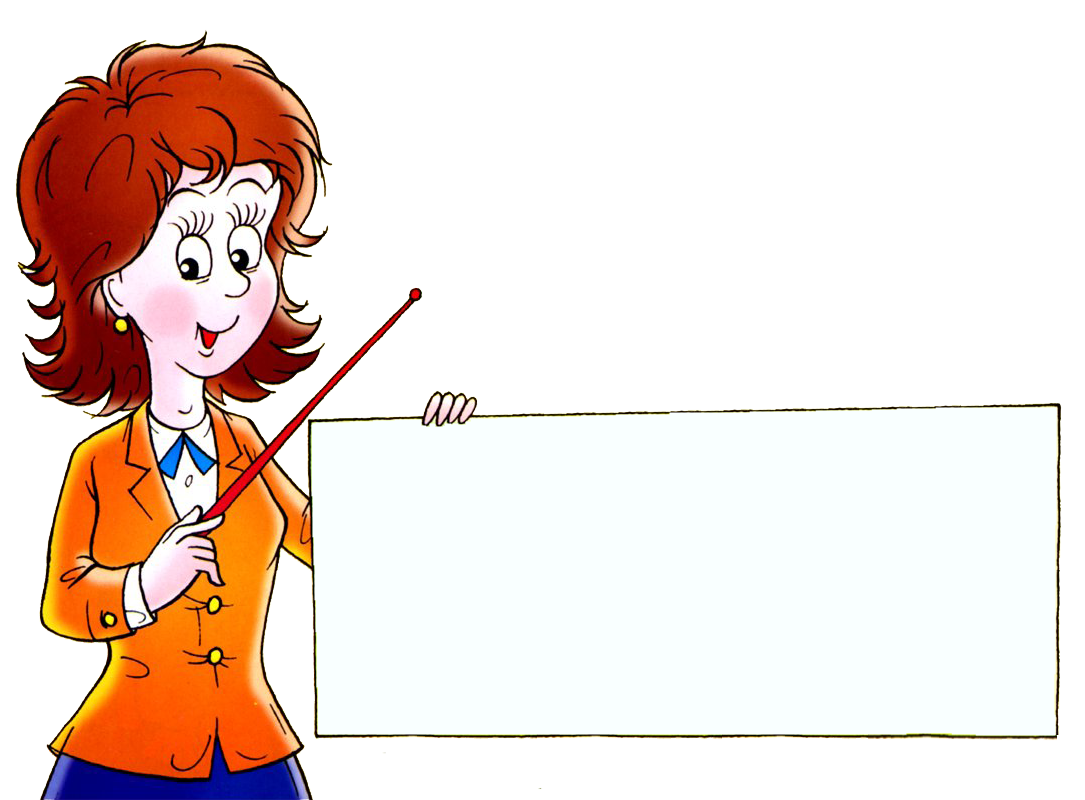          « Весна пришла»                                                                                                               Провела: Класс.рук. Насурова М.С. Экскурсия на тему:                             «К  нам  пришла  весна»Цель:    1. Ознакомить учащихся с весенними изменениями в    природе (на                    наглядных примерах).              2. Расширить кругозор учащихся  и развить их устную речь.              3. Воспитать бережное отношение и любовь к природе.                                 Ход экскурсии:Организационный момент. (Инструкция по ТБ) Дорога к лесу. 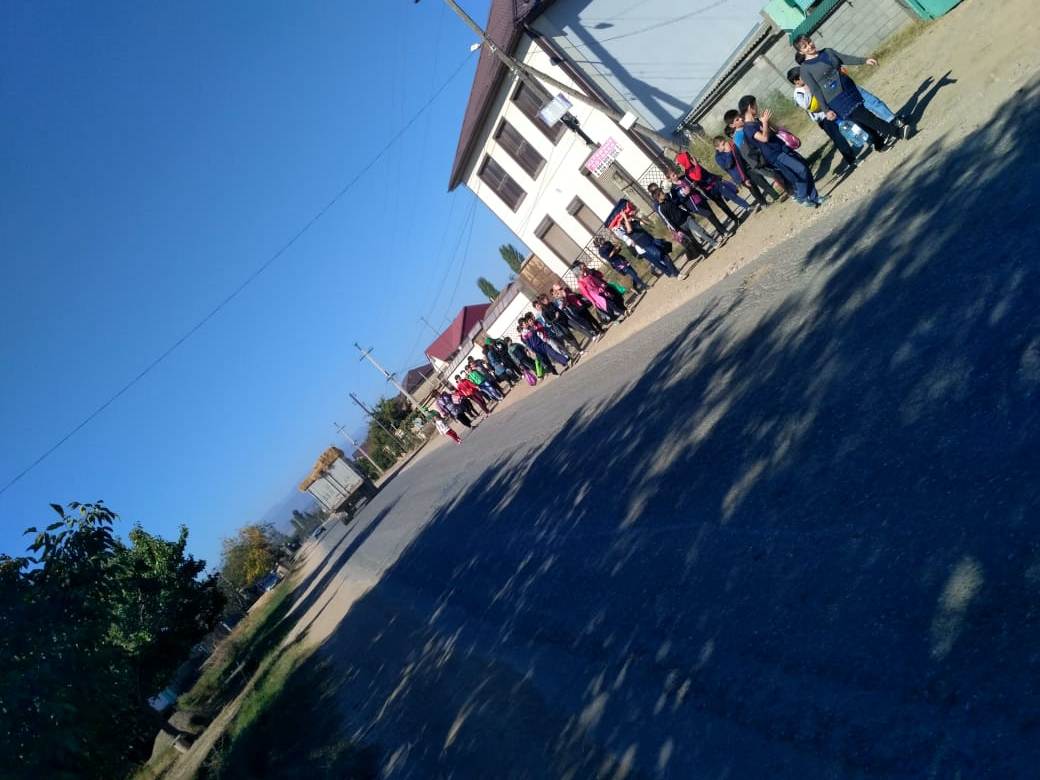 2.  Наблюдение за изменениями в природе, в погоде, в жизни людей.    Беседа - обсуждение с детьми:   -Какие изменения  вы заметили в окружающей среде относительно прошлой экскурсии?   (нет снега, на деревьях набухают почки, прорастает травка, прилетели грачи, и т. д.)   -Как изменилась  погода? (потеплело, люди сняли верхнюю одежду, перестают топить печи)   -Чем стали  заниматься люди? (они начали весенние работы на огородах, полях, садах, и т.д.)3.   Игра «Самый смышленый» (отгадывание загадок о природе) Есть у ребят зеленый друг            Весёлый друг , хороший. Он им протянет сотни рук И тысячи ладошек.  (лес)   У каждого зверя в нём,Есть свой чудесный дом,Кто в дупле, кто в норе,Но живут все в тишине!(Лес)Кругом стража,Огромного роста,Заблудится меж них,В том месте просто!(Лес)Он большой, густой, зелёныйПредставляет целый домВ нём найдут приют и птицыЗайки, волки, кабаны.(Лес)Есть у ребятЗеленый друг,Веселый друг, хороший,Он им протянетСотни рукИ тысячи ладошек.(Лес)Весной и летомОн ловит Ветер.А грянул Мороз.Стоит он гол и бос.(Лес)Жаль озябшего бедняжку –Всем ветрам и ветеркамОн последнюю рубашкуРаздарил по лоскутам.(Лес)Дом со всех сторон открыт,Он резною крышей крыт.Заходи в зелёный дом —Чудеса увидишь в нём!(Лес)Там деревьев много разных,Трав, лишайников, кустов,Птиц, зверей, грибов и ягод,И, конечно – комаров.Там всегда полно чудес –Я люблю прогулки в …(Лес)И летом весело,И осенью сытно,И зимой тепло.(Лес)Загадка-обманкаГде деревьев миллионы?Звери дикие живут?По грибы куда мы ходим?4.   Подвижные игрыДогадались? Это …(Не пруд, а лес)Он огромен и богат,Угостит он всех ребят:Люсю – земляникой,Витеньку – черникой,Машеньку – малиной,Петю – хворостиной!(Лес)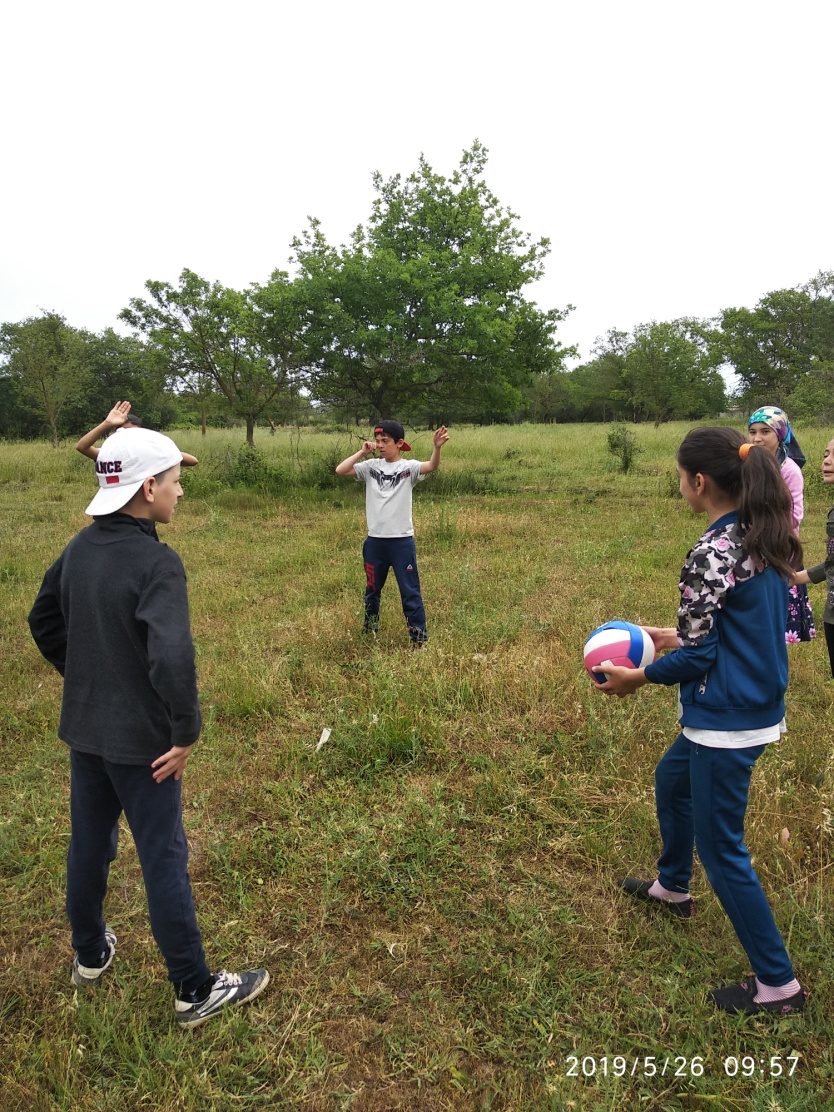 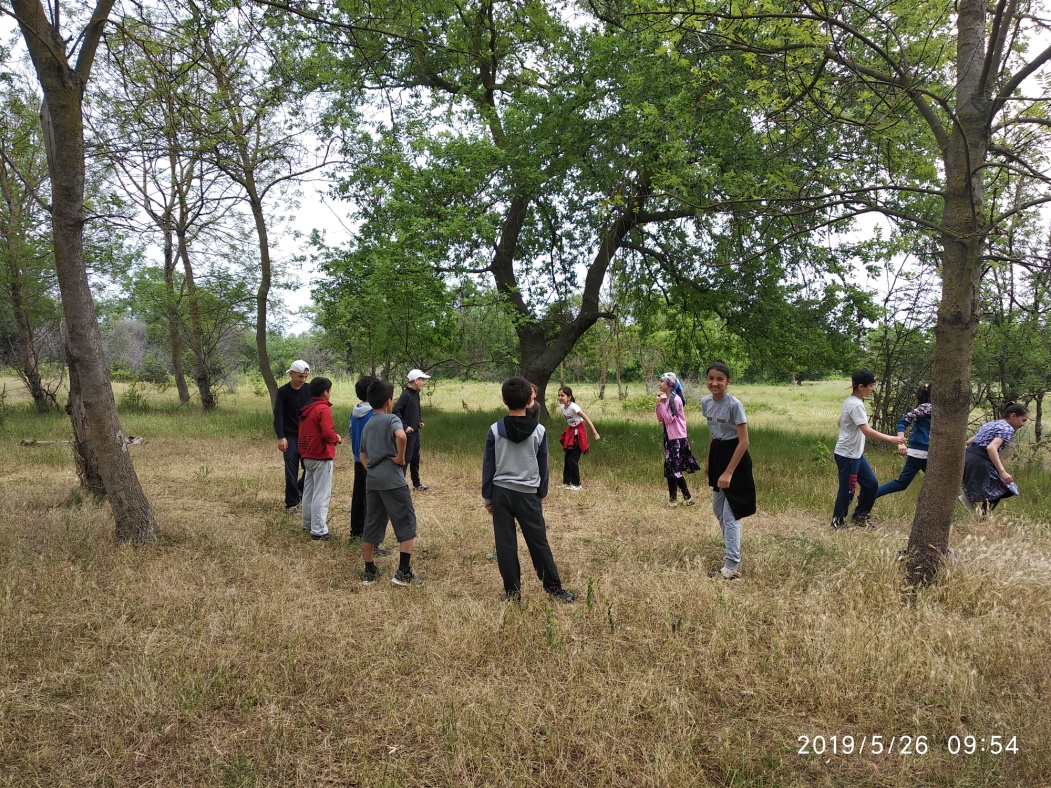 5.   Конкурс на лучшего чтеца: «Стихи о природе»        Что такое лес?        Сосны до небес,        Берёзы и дубы,        Ягоды , грибы…         Звериные тропинки,         Пригорки и низинки.         Мягкая трава ,        На суку сова.
       Ландыш серебристый                                                            Воздух чистый-чистый         И родник с живой          Ключевой водой.     ( Владимир Степанов)    и другие.6. Подвижные игры на свежем воздухе.7. Импровизированная  лесная столовая (перекус).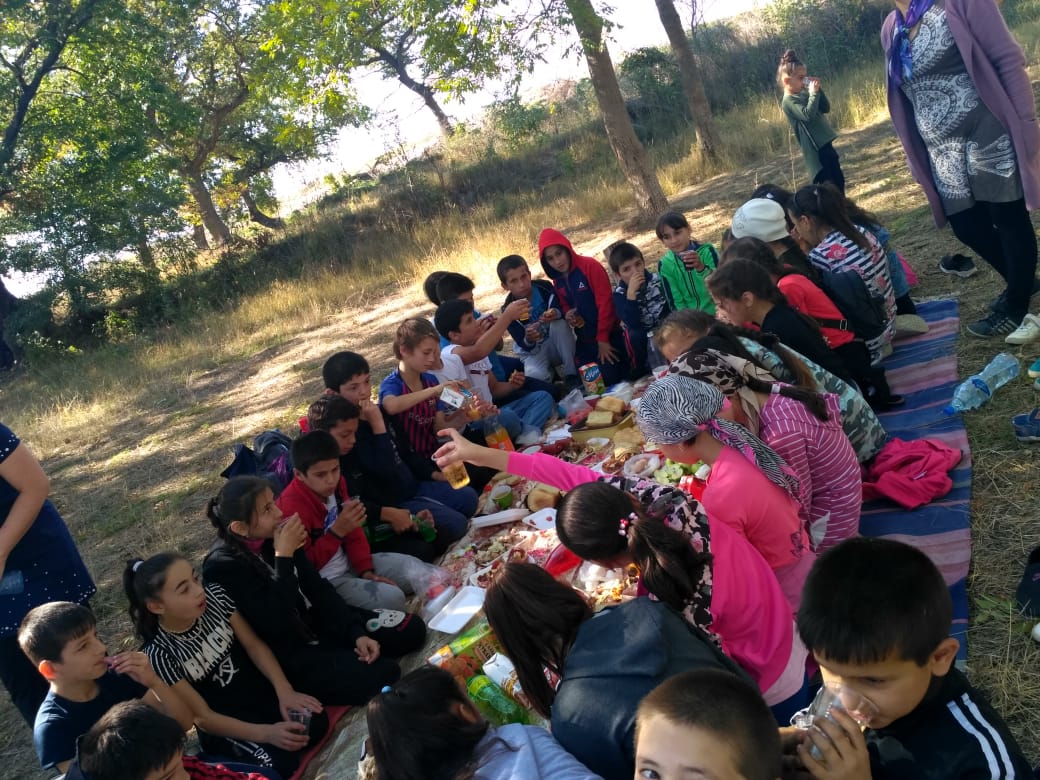 8.  Дорога домой.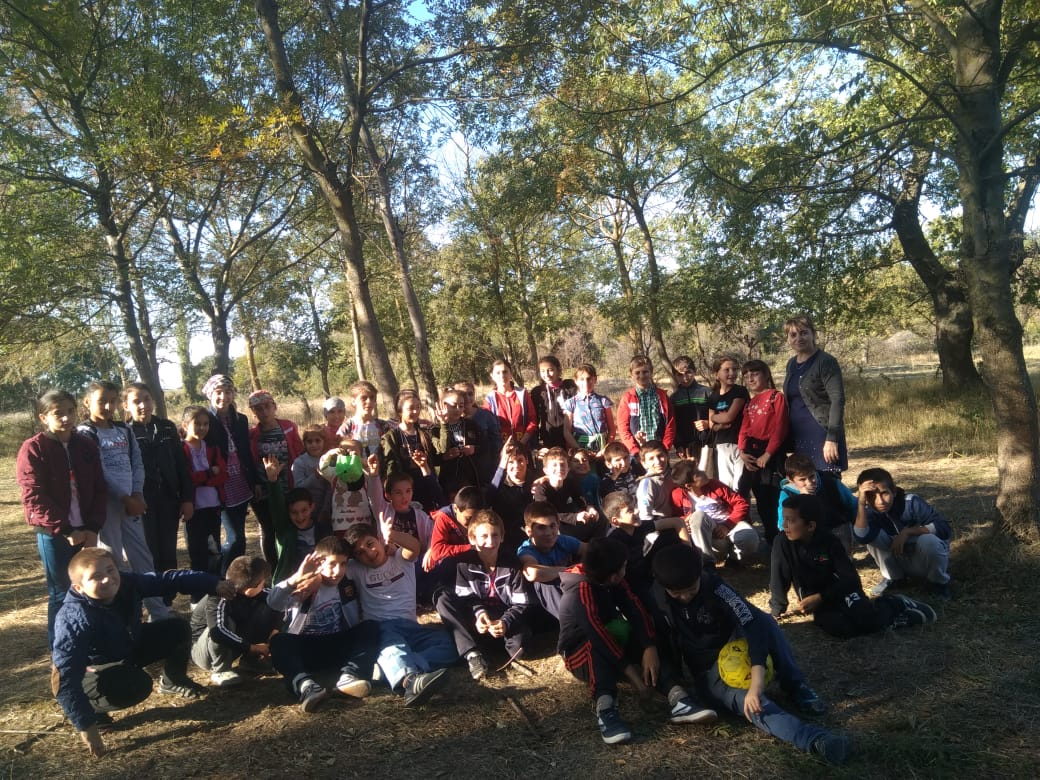 